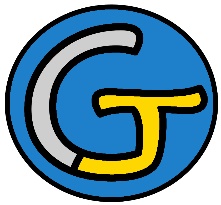 Rallye Lecture Cycle 3Hello ScotlandClaudette Bull-Buttay (éditions Lire C’est Partir)Hello ScotlandClaudette Bull-Buttay (éditions Lire C’est Partir)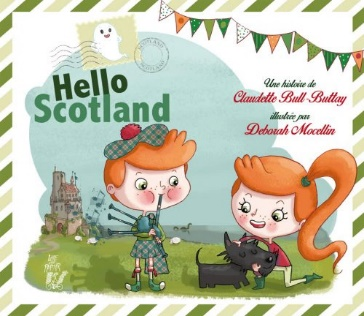 1 - Comment s’appelle l’oncle des enfants ?	a) Il s’appelle Angus.	b) Il s’appelle Brad.	c) Il s’appelle Carl.1 - Comment s’appelle l’oncle des enfants ?	a) Il s’appelle Angus.	b) Il s’appelle Brad.	c) Il s’appelle Carl.6 - Où se rendent-ils le lendemain ?	a) Ils vont à la piscine.	b) Ils vont au stade.	c) Ils vont à la boulangerie.2 - De quel instrument jouent les musiciens lors du défilé ?	a) Ils jouent du tambour.	b) Ils jouent de la guitare.	c) Ils jouent de la cornemuse.2 - De quel instrument jouent les musiciens lors du défilé ?	a) Ils jouent du tambour.	b) Ils jouent de la guitare.	c) Ils jouent de la cornemuse.7 - À quelle compétition l’oncle participe-t-il ?	a) À un match de rugby.	b) À des épreuves de force.	c) À un concours de mangeur de hotdogs.3 - Où habite l’oncle des enfants ?	a) Il habite dans une caravane.	b) Il habite dans un château.	c) Il habite dans une cabane.3 - Où habite l’oncle des enfants ?	a) Il habite dans une caravane.	b) Il habite dans un château.	c) Il habite dans une cabane.8 - Où se rendent les enfants quand leur oncle est endormi ?	a) Ils vont dans une maison hantée.	b) Ils vont près d’un lac.	c) Ils vont dans les bois.4 - Qui est Spooky ?	a) C’est un cheval.	b) C’est un chat.	c) C’est un fantôme.4 - Qui est Spooky ?	a) C’est un cheval.	b) C’est un chat.	c) C’est un fantôme.9 - Qui est Nessie ?	a) C’est un ours.	b) C’est un monstre. 	c) C’est une fée.5 - Qui croise la famille quand ils cherchent Spooky ?	a) Ils croisent le voisin qui revient de la pêche.	b) Ils croisent le facteur.	c) Ils croisent le maire qui venaient les voir.5 - Qui croise la famille quand ils cherchent Spooky ?	a) Ils croisent le voisin qui revient de la pêche.	b) Ils croisent le facteur.	c) Ils croisent le maire qui venaient les voir.10 - Pourquoi Spooky avait-il disparu ?	a) Il vient d’avoir un petit.	b) Il en a assez de vivre avec l’oncle.	c) Il souhaite faire le tour du monde.Rallye Lecture Cycle 3Rallye Lecture Cycle 3Rallye Lecture Cycle 3Rallye Lecture Cycle 3Rallye Lecture Cycle 3Hello ScotlandClaudette Bull-Buttay (éditions Lire C’est Partir)Hello ScotlandClaudette Bull-Buttay (éditions Lire C’est Partir)Hello ScotlandClaudette Bull-Buttay (éditions Lire C’est Partir)Hello ScotlandClaudette Bull-Buttay (éditions Lire C’est Partir)Hello ScotlandClaudette Bull-Buttay (éditions Lire C’est Partir)Hello ScotlandClaudette Bull-Buttay (éditions Lire C’est Partir)Hello ScotlandClaudette Bull-Buttay (éditions Lire C’est Partir)Hello ScotlandClaudette Bull-Buttay (éditions Lire C’est Partir)CORRECTIONCORRECTIONCORRECTIONCORRECTIONCORRECTION1 - Comment s’appelle l’oncle des enfants ?a) Il s’appelle Angus.1 - Comment s’appelle l’oncle des enfants ?a) Il s’appelle Angus.1 - Comment s’appelle l’oncle des enfants ?a) Il s’appelle Angus.1 - Comment s’appelle l’oncle des enfants ?a) Il s’appelle Angus.1 - Comment s’appelle l’oncle des enfants ?a) Il s’appelle Angus.1 - Comment s’appelle l’oncle des enfants ?a) Il s’appelle Angus.1 - Comment s’appelle l’oncle des enfants ?a) Il s’appelle Angus.6 - Où se rendent-ils le lendemain ?b) Ils vont au stade.6 - Où se rendent-ils le lendemain ?b) Ils vont au stade.6 - Où se rendent-ils le lendemain ?b) Ils vont au stade.6 - Où se rendent-ils le lendemain ?b) Ils vont au stade.6 - Où se rendent-ils le lendemain ?b) Ils vont au stade.6 - Où se rendent-ils le lendemain ?b) Ils vont au stade.2 - De quel instrument jouent les musiciens lors du défilé ?c) Ils jouent de la cornemuse.2 - De quel instrument jouent les musiciens lors du défilé ?c) Ils jouent de la cornemuse.2 - De quel instrument jouent les musiciens lors du défilé ?c) Ils jouent de la cornemuse.2 - De quel instrument jouent les musiciens lors du défilé ?c) Ils jouent de la cornemuse.2 - De quel instrument jouent les musiciens lors du défilé ?c) Ils jouent de la cornemuse.2 - De quel instrument jouent les musiciens lors du défilé ?c) Ils jouent de la cornemuse.2 - De quel instrument jouent les musiciens lors du défilé ?c) Ils jouent de la cornemuse.7 - À quelle compétition l’oncle participe-t-il ?b) À des épreuves de force.7 - À quelle compétition l’oncle participe-t-il ?b) À des épreuves de force.7 - À quelle compétition l’oncle participe-t-il ?b) À des épreuves de force.7 - À quelle compétition l’oncle participe-t-il ?b) À des épreuves de force.7 - À quelle compétition l’oncle participe-t-il ?b) À des épreuves de force.7 - À quelle compétition l’oncle participe-t-il ?b) À des épreuves de force.3 - Où habite l’oncle des enfants ?b) Il habite dans un château.3 - Où habite l’oncle des enfants ?b) Il habite dans un château.3 - Où habite l’oncle des enfants ?b) Il habite dans un château.3 - Où habite l’oncle des enfants ?b) Il habite dans un château.3 - Où habite l’oncle des enfants ?b) Il habite dans un château.3 - Où habite l’oncle des enfants ?b) Il habite dans un château.3 - Où habite l’oncle des enfants ?b) Il habite dans un château.8 - Où se rendent les enfants quand leur oncle est endormi ?b) Ils vont près d’un lac.8 - Où se rendent les enfants quand leur oncle est endormi ?b) Ils vont près d’un lac.8 - Où se rendent les enfants quand leur oncle est endormi ?b) Ils vont près d’un lac.8 - Où se rendent les enfants quand leur oncle est endormi ?b) Ils vont près d’un lac.8 - Où se rendent les enfants quand leur oncle est endormi ?b) Ils vont près d’un lac.8 - Où se rendent les enfants quand leur oncle est endormi ?b) Ils vont près d’un lac.4 - Qui est Spooky ?c) C’est un fantôme.4 - Qui est Spooky ?c) C’est un fantôme.4 - Qui est Spooky ?c) C’est un fantôme.4 - Qui est Spooky ?c) C’est un fantôme.4 - Qui est Spooky ?c) C’est un fantôme.4 - Qui est Spooky ?c) C’est un fantôme.4 - Qui est Spooky ?c) C’est un fantôme.9 - Qui est Nessie ?b) C’est un monstre. 9 - Qui est Nessie ?b) C’est un monstre. 9 - Qui est Nessie ?b) C’est un monstre. 9 - Qui est Nessie ?b) C’est un monstre. 9 - Qui est Nessie ?b) C’est un monstre. 9 - Qui est Nessie ?b) C’est un monstre. 5 - Qui croise la famille quand ils cherchent Spooky ?a) Ils croisent le voisin qui revient de la pêche.5 - Qui croise la famille quand ils cherchent Spooky ?a) Ils croisent le voisin qui revient de la pêche.5 - Qui croise la famille quand ils cherchent Spooky ?a) Ils croisent le voisin qui revient de la pêche.5 - Qui croise la famille quand ils cherchent Spooky ?a) Ils croisent le voisin qui revient de la pêche.5 - Qui croise la famille quand ils cherchent Spooky ?a) Ils croisent le voisin qui revient de la pêche.5 - Qui croise la famille quand ils cherchent Spooky ?a) Ils croisent le voisin qui revient de la pêche.5 - Qui croise la famille quand ils cherchent Spooky ?a) Ils croisent le voisin qui revient de la pêche.10 - Pourquoi Spooky avait-il disparu ?a) Il vient d’avoir un petit.10 - Pourquoi Spooky avait-il disparu ?a) Il vient d’avoir un petit.10 - Pourquoi Spooky avait-il disparu ?a) Il vient d’avoir un petit.10 - Pourquoi Spooky avait-il disparu ?a) Il vient d’avoir un petit.10 - Pourquoi Spooky avait-il disparu ?a) Il vient d’avoir un petit.10 - Pourquoi Spooky avait-il disparu ?a) Il vient d’avoir un petit.Question1234455678910Points111111111111